Your recent request for information is replicated below, together with our response.What type of cars/vehicles are supplied/used by the top senior ranking officers?Following a clarification request, you confirmed that by top senior ranking officers, you meant “the executive team at Police Scotland including the CC, various operational assistant CCs”In regards to your specific request, The requested information is considered to be exempt in terms of the Freedom of Information (Scotland) Act 2002 (the Act).  Section 16 of the Act requires Police Scotland to provide you with a notice which: (a) states that it holds the information, (b) states that it is claiming an exemption, (c) specifies the exemption in question and (d) states, if that would not be otherwise apparent, why the exemption applies. Where information is considered to be exempt, this letter serves as a Refusal Notice that information is held and an explanation of the appropriate exemption is provided.  The exemptions that I consider to be applicable to the information requested by you are:Section 35 (1)(a)&(b) – Law EnforcementSection 39(1) – Health, safety and the environmentSection 35 (1)(a)&(b) – Law EnforcementThe information requested is exempt, as its disclosure would or would be likely to prejudice substantially the prevention or detection of crime and apprehension or prosecution of offenders. If the details of vehicles dedicated to the Police Scotland Force Executive were disclosed, it would increase the risk that the Force Executive could be targeted by those intent on committing crime or causing disorder. It would allow criminals to plan how best to engage or occupy existing police resources in an effort to maximise their chances of committing serious crime, therefore harming the efficient and effective conduct of the service.  Disclosure would have an adverse impact on the ability of the Police to carry out its law enforcement role effectively, and thereby prejudice substantially the prevention and detection of crime.This is a non-absolute exemption and requires the application of the public interest test.Section 39(1) – Health, safety and the environmentDisclosure of the information requested would prove extremely useful for criminals and those intent on wrongdoing, to target members of our Force Executive.  This would assist them in circumventing the efficient and effective provision of law enforcement by the police service, which in turn would have an adverse impact on the safety of the officers involved and the general public.  This would increase the risk to the personal safety of individuals and also the safety of the police officers responding to incidents.This is a non-absolute exemption and requires the application of the public interest test.Public Interest TestAs you will be aware, the two exemptions detailed above are non-absolute and require the application of the public interest test. Public awareness would favour a disclosure as it would contribute to the public debate surrounding the use of public funds and police vehicles. I would, however, contend that the efficient/effective conduct of the service and public safety favours retention of the information as it cannot be in the public interest to release information that would prejudice law enforcement or which is likely to have an adverse impact upon public safety.By way of some assistance, you may wish to consider expanding the scope of your request beyond the Force Executive.  We have for example previously released these details for those at the rank of Chief Superintendent and above. If you require any further assistance please contact us quoting the reference above.You can request a review of this response within the next 40 working days by email or by letter (Information Management - FOI, Police Scotland, Clyde Gateway, 2 French Street, Dalmarnock, G40 4EH).  Requests must include the reason for your dissatisfaction.If you remain dissatisfied following our review response, you can appeal to the Office of the Scottish Information Commissioner (OSIC) within 6 months - online, by email or by letter (OSIC, Kinburn Castle, Doubledykes Road, St Andrews, KY16 9DS).Following an OSIC appeal, you can appeal to the Court of Session on a point of law only. This response will be added to our Disclosure Log in seven days' time.Every effort has been taken to ensure our response is as accessible as possible. If you require this response to be provided in an alternative format, please let us know.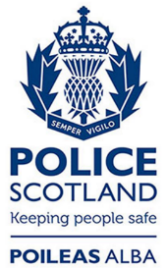 Freedom of Information ResponseOur reference:  FOI 23-1311Responded to:  16th June 2023